		Ханты – Мансийский автономный округ – Юграуправление  образованияАдминистрации Октябрьского районаМуниципальное образовательное учреждение Средняя Общеобразовательная Школа  №7Разработка открытого урока  по окружающему миру   в 3  классепо теме  « Тела. Вещества. Частицы»  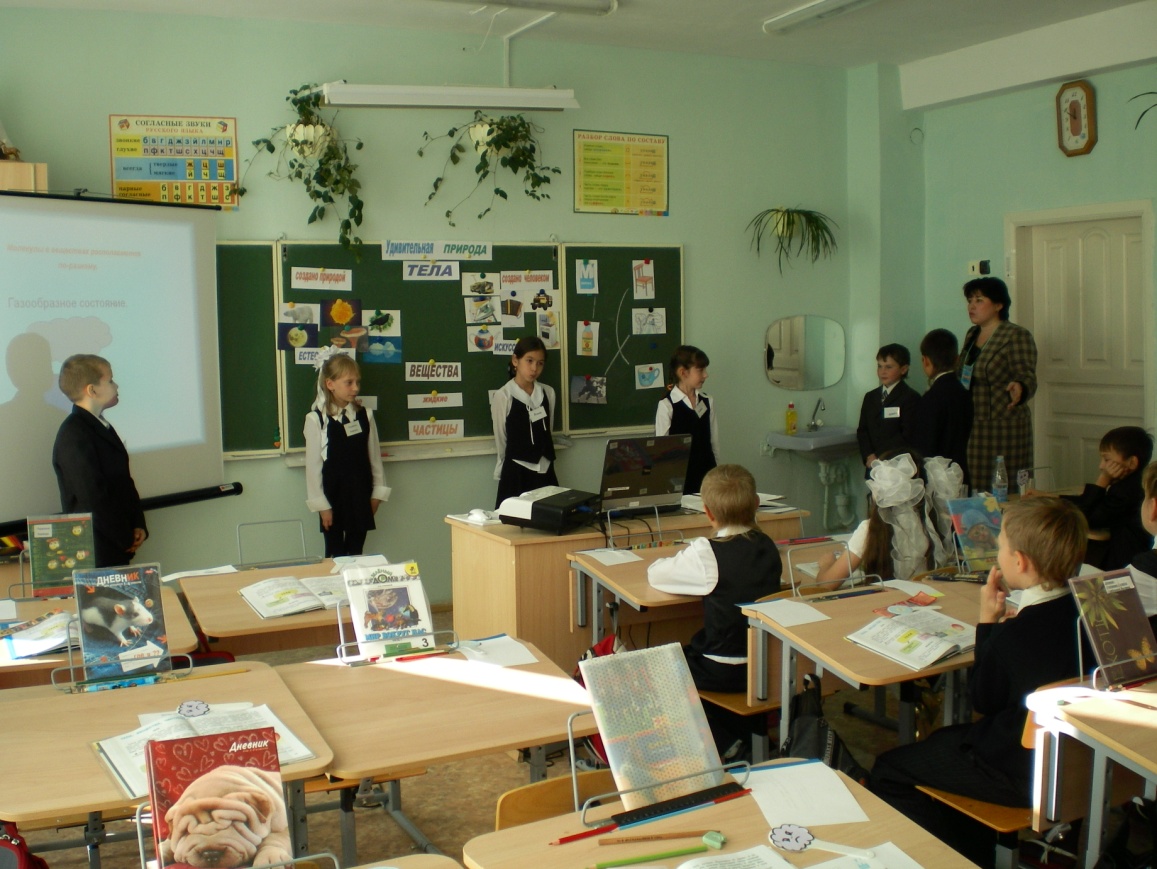 в рамках районного конкурса «Учитель года 2008»Подготовила и провела : учитель первой квалификационной категории Горбунова Алла Викторовна п.Талинка  2008г.Тема: Тела. Вещества. Частицы.Цель: дать представление о телах,  веществах и частицах; формировать умение различать твёрдые, жидкие и газообразные вещества и тела;Развивать  внимание,  логическое мышление, связную речь, умение наблюдать и делать выводы.Воспитывать бережное отношение к природе, эстетическое восприятие,  доброту, взаимопомощь. Оборудование: презентация к уроку, карточки со словами «Удивительная природа»,  сигнальные карточки, карточки «создано природой, создано  человеком», карточка «Тела», «естественные, искусственные», карточки (предмет – вещество), три ложки (деревянная, пластмассовая, алюминиевая), лопатка (железо + древесина), предметные картинки (дым, пар, стул, чашка, вода, молоко),  карточки (жидкие, твёрдые, газообразные), карточки со словами  (вещества, частицы),  кусочек сахара, 2 стакана, трубочка для коктейля,  бутылочка с питьевой водой,  воздушный шарик, карточки для рефлексии. 			Ход урока. Организационный момент.- Здравствуйте, меня зовут Алла Викторовна. Я рада этой встрече с вами,Знакомству с новыми друзьями.Подготовка к восприятию нового материала.  Идут слайды по времени стихотворения. Посмотри, мой милый друг,Что находится вокруг?Небо светло-голубое,Солнце светит золотое,Ветер листьями играет,Тучка в небе проплывает.Поле, речка и трава,Горы, воздух и листва,Птицы, звери и леса,Гром, туманы и роса.Человек и время года – Это всё вокруг … (природа). – открываю слово.  (висит последний слайд)- Ребята,  какой  эпитет точнее подойдет к определению понятия ПРИРОДА?Выбирайте!Карточка висит на доске (перевернута): Удивительная.	Открываю слово «удивительная» (Удивительная природа).-Да, действительно – природа не перестает нас удивлять своей красотой и загадками. И сегодня, для всех людей,  живущих на Земле самая главная задача – это сохранить природу, преумножить её богатства. А это станет возможным, если все мы будем добрее и отзывчивее ко всему, что нас окружает. Много тайн у природы. Человек всегда стремился их открыть. И мы с вами сегодня открываем ещё одну страничку «Окружающего мира»:  «Эта удивительная природа». На уроке нас ждут новые  открытия, которые  сделаете вы.  Для этого я вам предлагаю  стать учёными. Слайд. Наш девиз: «Всё разведать, всё узнать, легких тропок не искать!» А чтобы мы понимали друг друга, будем использовать сигнальные карточки. Если вы согласны, то показываете солнышко, если нет – тучку. Договорились?А теперь: Постарайтесь все понять,Учитесь тайны открывать.Работа над новым материалом. Слайд –Скажите, мои маленькие ученые, всё ли что нас окружает относится к природе?  (Нет.) Почему?Верно, среди окружающих нас предметов – одни созданы природой, а другие – человеком. - У вас на партах лежат картинки. Обсудите  в парах  изображенный на картинке объект и поместите его в соответствующую группу на доске. Выходит один представитель от пары.   Работа в парах: обсуждают объект и прикрепляют его на доске: слева или справа.создано природой				создано  человекомВсе согласны? Поднимите сигнальные карточки. - Природные объекты и предметы, созданные  человеком, называют Слайд (второе нажатие) ТЕЛАМИ. Тела, созданные природой – это   естественные, а тела, созданные человеком  -  искусственные.  (прикрепляю таблички)Слайд: 2) Сообщение цели урока.Хочется развеять скукуНа вопрос найти ответ.Из чего на этом светеКаждый выполнен предмет?-А вы хотите это узнать?Цель:  - Вот сегодня нам предстоит выяснить,  из чего состоят тела и какими они бывают. - А чтобы ответить на этот вопрос, давайте  выполним  задание. 
-  Составьте пары из слов и предметов.  Соедините их стрелками. (Коллективная работа + взаимопроверка – сигнальные карточки)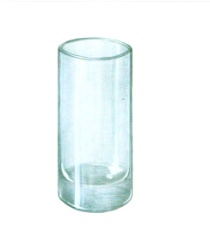 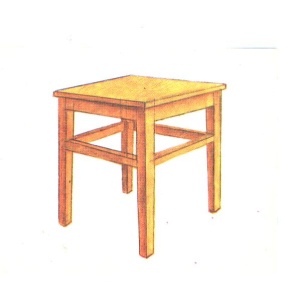  Древесина       Вода        Шерсть 		Стекло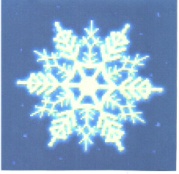 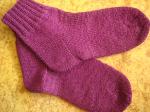 - По какому принципу вы составили пары? (Предмет и то, из чего он состоит)- Правильно. Вы определили, что все тела состоят из различных  веществ.-Назовите еще раз вещества. Слайд (тела состоят из веществ) Выстраивается схема:ТЕЛАестественные 	искусственные      вещества - Молодцы. А теперь я буду показывать тела, а вы называете, из какого вещества они изготовлены.(Показываю предметы: ложка алюминиевая, деревянная, пластмассовая)- Какие это тела? (одинаковые) А вещества, из которых они сделаны? (Разные) Показываю лопатку  из железа и древесины:  - Что это? Из чего она состоит?  (Состоит из железа и древесины)Итак, какой вывод мы можем сделать? (Одни и те же т ела могут состоять из разных веществ). Слайд. -Слайд с изображением предметов, состоящих из одинаковых и разных веществ. -Назовите тела, состоящие из разных веществ.  -Молодцы, мои маленькие ученые. - Но это еще не все открытия, которые вам предстоит сделать сегодня. -Продолжим наши исследования. Работаем в парах на белых карточках. (Одна пара у доски).  Посмотрите внимательно на картинки и соедините  тела  парами:  дым, пар, стул, чашка, вода, молоко.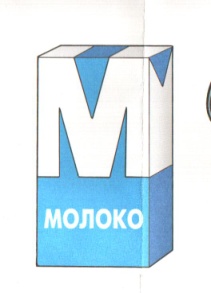 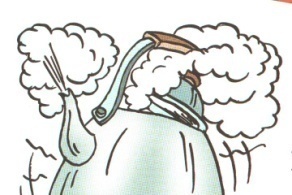 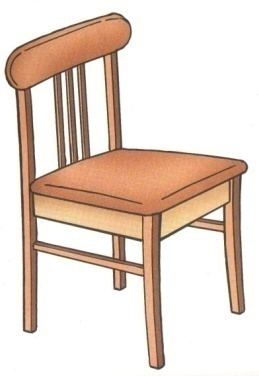 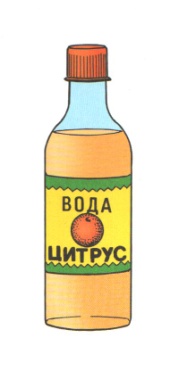 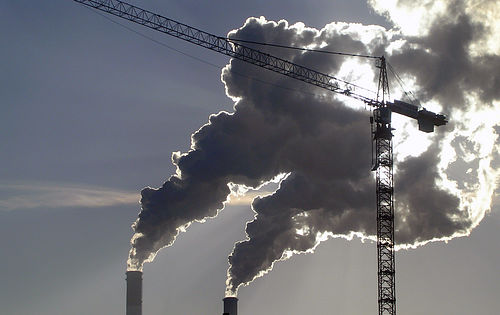 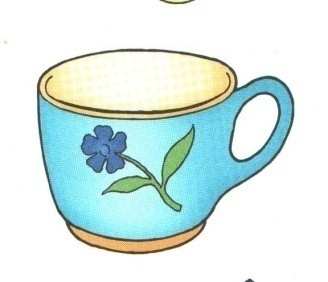 -По какому признаку  вы их объединили?  (Жидкость, твёрдые, газообразные)-Молодцы! Значит,  тела могут находиться  в жидком, твёрдом, газообразном состоянии.Достраивается схема:ТЕЛАестественные 	искусственные   вещества жидкие  твердые   газообразныеСлайд Итак, различают твердые, жидкие и газообразные вещества. - Дополните группы своими примерами. Физминутка.Вы хорошо потрудились, давайте отдохнём.Дружно все  ребята встали!Быстро руки вверх подняли,В стороны, вперед, назад,Повернулись вправо, влево,Тихо сели, вновь за дело.Практическая работа. Итак, теперь вы знаете, что тела состоят из … веществ.- А знаете ли вы, мои маленькие  ученые,  из чего состоят вещества?  Вещества состоят из крошечных частиц. (Прикрепляю слово частицы к доске) Эти частицы – атомы.   Они  такие маленькие, что их  не разглядеть даже в микроскоп. Слайд (с микроскопом) Чтобы атомы  были видны их нужно собрать в одном месте миллион штук. Как из букв  алфавита образуются слова, так из атомов образуются МОЛЕКУЛЫ. Из молекул состоят вещества. Молекулы разных веществ различаются.Слайд с молекулами.   (Строение  молекул и то, как они образуют вещества, вы  узнаете в старших классах)Докажем, что вещества состоят из мельчайших частиц. Опыт с сахаром. Возьмём тело, образованное одним веществом – кусочек сахара. Опустим его в стакан с водой, помешаем ложкой. Сначала сахар хорошо виден, но постепенно становится невидимым. Попробуем жидкость на вкус. Она сладкая. Значит, сахар не исчез, он остался в стакане. Почему же мы его не видим? (Ответы детей).Значит,  сахар распался на мельчайшие частицы, из которых он состоял (т.е. растворился), и эти частицы перемешались с частицами воды. Из  опыта видно,  что вещества, а значит и тела, состоят из мельчайших частиц – молекул. А вот в зависимости от того, как молекулы располагаются  и на каком расстоянии друг  от друга находятся, образуются разные вещества: твердые, жидкие, газообразные.Возьмите карандаш и попробуйте разъединить его. Получилось? (Нет). Даже если придется  сломать карандаш, нужно приложить силу, порой немалую. Значит, пока не сломаем предмет – кубик останется кубиком, карандаш-карандашом. Твердое тело сохраняет свою форму.Слайд. Вывод: В твердом теле царит твердый порядок: у каждой молекулы своё определенное место, как у солдат в строю (строй ведь тоже сохраняет форму, пока солдаты остаются на своих местах). -А теперь то же самое проделаем с водой. (Перелить  воду из стакана в блюдце или взять воду рукой.) - Удалось разъединить молекулы воды?  (Да). Слайд. Вывод: в жидких веществах молекулы находятся на некотором расстоянии друг от друга. И не подчиняются строгой дисциплине, как в твердых веществах. Поэтому жидкость не сохраняет форму, а просто «течет».  - А вот в газообразных  веществах молекулы находятся далеко друг от друга.  Молекулы разлетаются  кто куда при малейшей возможности, то есть когда им не мешают стенки сосуда или комнаты.  Опыт с шариком. Открываю клапан. Что происходит? Почему шар теряет форму? Потому что молекулы воздуха стали свободно разлетаться в пространстве.  Слайд. Вывод: в газообразных веществах молекулы располагаются на большом расстоянии друг от друга и свободно перемещаются в пространств.Обобщение. Работа с учебником.-  Итак, мои маленькие ученые. Мы сегодня сделали  важные открытия.  Давайте проверим наши выводы по учебнику. Прочитайте текст на страницах  34-35 -Наши выводы подтвердились? Из чего состоят тела?  (из веществ)В каком состоянии в природе встречаются вещества? (в твердом, жидком, газообразном)Из чего состоят вещества? (из частиц )- Назовите тему нашего урока. «Тела. Вещества. Частицы». (Слайд)- Вы сегодня славно потрудились.  Вижу – много добились. Закрепление знаний.- А теперь, скажите, вы хорошо запомнили, как расположены молекулы в разных веществах? -Давайте поиграем. Представьте, что вы молекулы. Ребята первого ряда изображают расположение молекул в камне, второго ряда – в молоке, ребята третьего ряда  изображают пар.(Остальные контролируют  сигнальными карточками).Рефлексия.-Молодцы. А теперь вам, как настоящим ученым, нужно закрепить результаты своих исследований. - Работаем на  карточках. 1)  Подчеркните  твердые тела и вещества красным карандашом, жидкие – синим, газообразные – зеленым.Молоко, гвоздь,  стекло, воздух, ножницы, яблочный сок, глина, кислород.На  рисунке – схеме в виде молекул изображены два стакана. Определите и подпишите, в каком стакане жидкость, а в каком газообразное вещество. 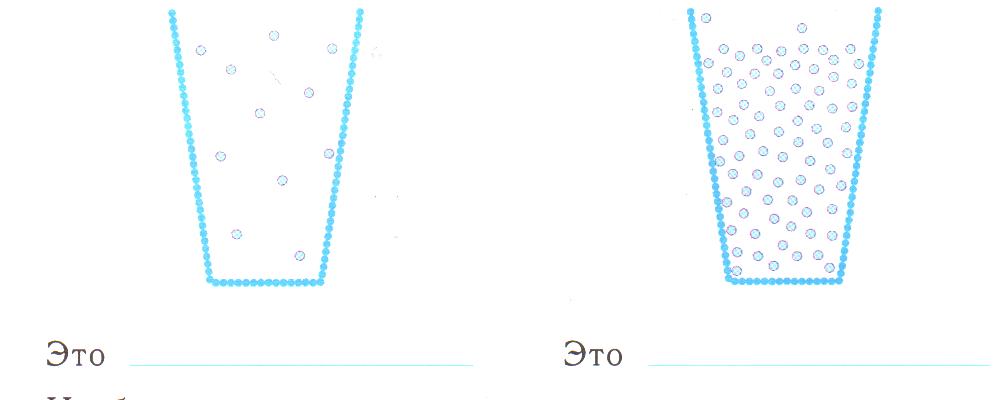 Самопроверка по слайду. - Молодцы, мои маленькие ученые. Мне было интересно с вами работать. А вам урок понравился? Узнали вы что-то новое и интересное? Если да, то покажите солнышко. Ну а если вы чего не поняли,  и вам было неинтересно, то покажите тучку. Спасибо. И пусть ваши лица всегда озаряет улыбки, а в небе чаще светит солнце. А еще я знаю, будете вы рады,Когда получите награды. PS. На память о нашей встрече я хочу подарить вам значки настоящих ученых и  эту книгу. Она откроет для вас много тайн нашей удивительной природы.Домашнее задание: стр. 34- 35,  вопросы с. 37 (написать на доске)